私立上騰工商「AIoT競技式機器人體驗營隊」實施計畫依據本校112學年度高級中等學校試辦學習區完全免試入學資源挹注計畫書「A2-4合辦營隊、豐富學習」子計畫辦理。目的：結合社區資源，辦理多元特色營隊，開發學生興趣及潛能，達到適性發展的目標。分享學校資源，促進縱向交流，達到學習區教學資源共享、互助互惠的目標。主辦單位：私立上騰工商。協辦單位：花蓮區各國中。參加對象：花蓮區各國中對競技式機器人有興趣的師生，預計30人。活動日期：112年10月21日及22日。活動地點：上騰工商智慧型教室。活動內容：詳如下表。報名資訊：報名日期：即日起至112年10月18日止。報名方式：網路報名，https://forms.gle/Mz2ftmfJYKRAm1Ly7或掃描 QR Code填寫google表單報名。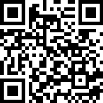 錄取方式：依網路報名序錄取，額滿為止。錄取名單將於112年10月19日(星期四)公布於上騰工商網頁。聯絡人：實習組高國書組長（電話：03-8538565分機25）或實習處游恩郎主任（電話：03-8538565分機24）。預期效益：參加活動的學生能對AIoT具備初階認識，並瞭解其應用範圍及未來發展趨。參加的學生對活動的滿意度達80%以上。其他事項：由主辦單位發給參與活動的學生研習證書。參加活動學生請勿穿拖鞋，並自備環保杯。本計畫所需經費由112學年度高級中等學校試辦學習區完全免試入學資源挹注計畫支應之。本計畫陳校長核可後實施，修正亦同。日期時間單元名稱講師備註10/2109:00-09:50競技式機器人學理與應用廖啟岑老師10/2110:00-10:50機器人學習地圖與(技能)競賽策略廖啟岑老師10/2111:00-11:50C程式編輯環境建立廖啟岑老師10/2112:00-12:50午休上騰工商團隊10/2113:00-13:50C程式編輯環境建立廖啟岑老師10/2114:00-14:50控制器硬體介紹廖啟岑老師10/2115:00-15:50C韌體語言基礎練習廖啟岑老師10/2209:00-09:50C韌體語言基礎練習廖啟岑老師10/2210:00-10:50距離感測基礎程式練習廖啟岑老師10/2211:00-11:50距離感測微專題實作廖啟岑老師10/2212:00-12:50午休上騰工商團隊10/2213:00-13:50韌體程式驗證與問題排除廖啟岑老師10/2214:00-14:50韌體程式驗證與問題排除廖啟岑老師10/2215:00-15:50PWM脈波調變廖啟岑老師